Adnodd 2c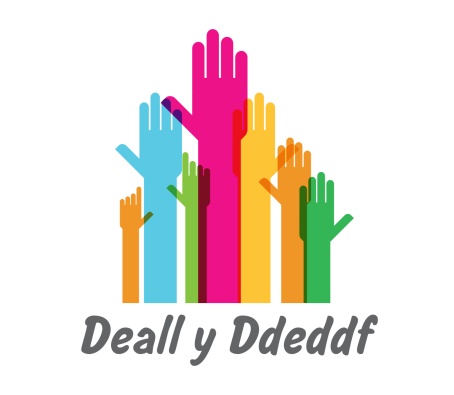 Eiriolaeth ffurfiolMae elfen o eiriolaeth yn perthyn i rai rolau proffesiynol ehangach. Gall y gweithiwr proffesiynol helpu’r unigolyn i fynegi ei safbwyntiau a’i ddymuniadau gan fynegi ei safbwyntiau neu farn broffesiynol ei hun ar wahân.Adnodd 2cEiriolaeth broffesiynol/annibynnolGall unigolyn geisio cymorth eiriolwr sy’n gyfrifol am ddarparu cymorth annibynnol er mwyn mynegi barn yr unigolyn waeth beth yw ei safbwynt neu ei farn ei hun am y sefyllfa.Adnodd 2cEiriolaeth anffurfiolGall unigolyn geisio cymorth ar ffurf eiriolaeth gan rywun mae’n ei adnabod ar sail anffurfiol. Mae’r math hwn o eiriolaeth yn ffurfio rhan o berthynas emosiynol ehangach lle gallai’r eiriolwr fod â’i deimladau cryf ei hun ynghylch yr hyn sydd orau 
i’r unigolyn.Adnodd 2cEiriolaeth cymheiriaidGall unigolyn edrych am gymorth eiriolaeth gan rywun sy’n deall ei sefyllfa oherwydd ei fod wedi bod yn y sefyllfa honno neu’n profi amgylchiadau tebyg.